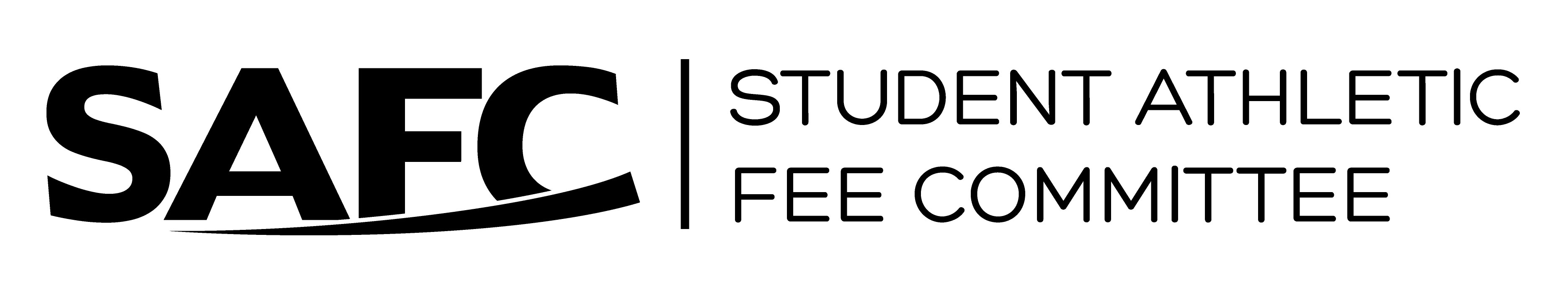 Meeting SAFC Meeting Minutes #3 September 28, 2012Called to Order: 4:03 PMPresent: (9)ASUH: Francesca KoetheBCA: Alicia PartridgeCCB: Matthew NagataGSO: Erin Allman, Nicholas GibsonSAAC: Genevieve BradleySAFB: Sara WatanabeSLD: Carl Furutani, exofficioOthers: Aaron Bain, Jan Javinar Absent: (2)BOP: Susan LinGroup Memory Meeting Review	Sara Watanabe	Fixed mistakes in the dates for SAPFB application days and deadlines. Alicia Partridge	Approved and accepted memory based on majority agreement. Role of Committee: Manoa ManiacsAaron Bain	Draft is a work in progress. There may be some errors. There will be 12 members and people will be represented from RIO’s and that is how we can get volunteers. The stipends were worked on with help from Rouel Velasco. There is a meeting set up next week Wednesday at 2:30 PM (October 3rd). Erin Allman and Matthew Nagata will be attending. The draft will be sent out electronically through SAFC. BudgetJan Javinar	The budget is about the same as last time with some change and the narrative was sent out. The $19,000 is used for grants and social life categorized by line item. Repair supplies were for the docks at Sand Island. These were grants given out in the past.SAFC looked over budget summary of the SAFC draft. Amounts in the Manoa Maniacs and SAFC budgets were adopted and approved.Role of Committee: Direct ProgrammingNicholas Gibson	There are ways to organize the Aloha Stadium Parking. It was 75 spots per game and was not utilized. It was a decent price but it could be worth it. Also, SAFC wanted student coordinators to work tailgating in the student area. We may want to consider less spots. Usage will depend on advertisement and its visibility to the students. With a validated ID it should be 2 or 3 students to get into the parking lot for free. Maybe it was seen but the students didn’t want to use the carpool. It was decided that 2 students with a validated ID per car was good. Nicholas Gibson	The deal for parking is to pay for all spaces whether or not they are used initially. Now, it is SAFC who pays for the spaces that were used. The same two lots were fine. For advertisement and enlightenment, Nick will follow through with marketing and hopefully be getting it done by homecoming. Indirect Program: Homecoming, Grant Application	HOMECOMINGRichard Mizusawa	ASUH Homecoming event is FridayOct 12th from 3:30 to 6:30 at T.C. Ching Field. ASUH wants to know if SAFC wants to co-sponsor for the food. SAFC would pay the difference for the food. We can cover the max that SAFC can. Last year, it was about $4,000 and it was a great $1 menu. Whatever cannot be covered can get paid for by the Vice-Chancellor’s Office. Last year we gave out the towels from SAFC. Maybe SAFC can give out the Manoa Maniacs shirts. Manoa Maniacs may table to give the shirts out. Homecoming food for this year would be $3,000 max. There is a general agreement to budget for $3,000 for food. 	GRANT APPLICATIONAlicia Partridge	There is a section about the activities in the grant. Let’s make it have a theme of “healthy wellness” for a funding description. SAFC wants to promote healthiness to have a little more focus than last year’s application. At the bottom of the first page, we can add in “health and wellness, and other” for the groups to tailor their activities to the application. The week of October 1st we can set up the application. We can use the UH announce through Dianne with a copy to Jan Javinar. The deadline is November 2nd. The presenters need to consolidate and limit to 5 minutes and there will be no power points. Make 10 copies plus the original added on the application. Let’s give ourselves time to look over apps for a week. It should be done by the end of November. November 12th at 1:00 PM to 6:00 PM plus a Papa John’s break will be the review day. To make the final decision, we will meet at 3:30 on November 23rd. We could do it electronically and evaluate through google docs to collaborate.There is a general agreement for the Grant Applications. GeneralWEBSITEAlicia Partridge	To make a blog, word press is the best option. We have a domain name and get a different host and then use it. Many CSO’s also use it. BOP used it very efficiently with templates and the designs were free. There is a general consensus to use the free version of Free Press and Erin and Nick will follow up with using Word Press with Jan. There is a time constraint for the application.SHIRTS	Pick up your SAFC polo from Jan.BOR STUDENT AFFAIRS MEETINGFrankie and Genevieve are put on the initiative for field access.Alicia Partridge presented to the committee on SAFC progress.MEETINGPlan to meet every two weeks during application time: consensus. Meet Oct. 19th 3:30 PM.Applications are due on Friday November 2nd.Meeting Adjourned 5:15 PM.Respectfully Submitted, Francesca KoetheSecretary of SAFCSenator-at-Large of ASUH